  REGISTRATION FEE IS REQUIRD FOR ALL CA MEMBERS*The registration fee is NOT optional for any CA member attending the convention. All members must be registered including those attending any of the events (Friday Night, Saturday Banquet, Entertainment, and Breakfast). All registration forms received must have the registration fee paid in addition to any other items purchased. Registration forms received without the registration fee included will be returned   and will need to be resubmitted.ABOUT THE H&I NEWCOMER DONATIONThis donation enables CA members to attend designated convention events that they would be otherwise unable to afford. These “scholarship” funds entitle members to attend all marathon meetings, workshops, speaker meetings and newcomer events. Thanks to your contribution, all CA members are welcome to attend.NEWCOMER SCHOLARSHIPSNewcomer scholarships are available at the registration table for those who cannot afford to pay the registration fee. Please see registration chair. BADGES            Registered event badges are to be worn at all times. BANQUET/BREAKFAST TICKETSTickets must be purchased at the registration table, or online, prior to the event. Please note there will also be a limited number of tickets available for purchase on-site. To ensure your meal choices please pre-register. REGISTRATION NOW ONLINE
All Major Credit Cards accepted
at http://store.illinoisareaca.org/                                ORMake check or money order payable to IACA, Inc. PO BOX 946, Richton Park, IL  60471Hilton Rosemont Hotel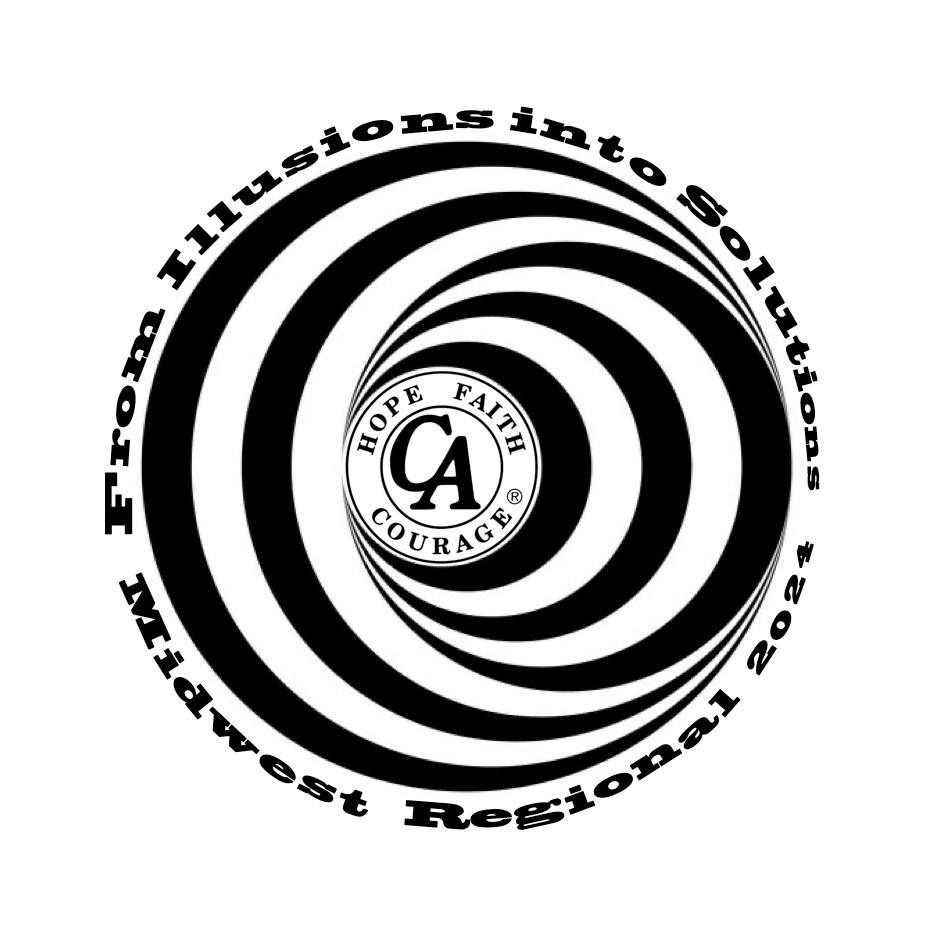  5550 N. River RoadRosemont, IL 60018Room rates are $129.00 double                  Booking Hotel RoomsThe Hilton Rosemont HotelNear O’Hare Airport              (888) 452-6943        Code: Illinois Area CA or IACContact Sheree H., Hotel Liaison (773)569-1220 for questions or concerns.Please reserve your room early to ensure availability. No charge to your credit card to hold your room.Support this convention and the fellowship by staying at the hotel. Our fellowship will be charged for meeting rooms and banquet space if we do not meet our number of room nights. It is imperative that you reserve your room under the code when making reservations. Any refund requests must be made in writing and will be considered on an individual basis.SAVE MONEY, REGISTER EARLYRegistrations received on or before Sept. 30, 2024Registration Fee			                 $25.00 Friday Entertainment                                               $20.00                   Saturday Entertainment		                 $30.00Hot Breakfast Buffet 	                                   $45.00All Access includes all of the above	              $120.00All Access including        Chicken  $45.00     $165.00	All Access including        Fish          $45.00     $165.00	All Access including        Sirloin     $55.00      $175.00Circle choice (total)                                 _____________  Registration received after Sept. 30, 2024 (If unable to register by 10/20/24, please register on-site) Registration Fee			                  $30.00	Friday Entertainment                                                $25.00Saturday Entertainment		                  $35.00Hot Breakfast Buffet	                                    $45.00All Access includes all of the above                $135.00All Access including          Chicken $50.00     $185.00	All Access including          Fish         $50.00     $185.00	All Access including          Sirloin    $60.00     $195.00Circle choice (total)                                       ___________  Coffee Donation (Suggested $15)             $________ H&I Newcomer Donation		        $________Registration Total			        $________Donation Total			        $________Memorabilia Total			        $________Grand Total			        $________CA MEMBER______   FAMILY/FRIEND/GUEST______Pre-Ordered Memorabilia Must be received by 10/17/24.This will guarantee your correct size.The following may also be available On-site in limited quantities/sizes.UNISEX SHORT SLEEVE T-SHIRT S- 1XL 22.00 	2XL-3XL  26.00  Colors:  White	___ Grey___ Blk ___SIZES: _______   Cost:__________UNISEX LONG SLEEVE T-SHIRTMWR Commemorative logoS- 1XL 25.00 	2XL-3XL  30.00  Colors:  Orange___     Blk ___SIZES: ________   Cost:___________PULLOVER HOODIESS-1X $40.00    (2XL – 3 XL) 45.00Colors:  White	___ Grey___ Blk ___ SIZES: ________   Cost:___________FULL ZIP HOODIE S-1X $50.00    (2XL – 3 XL) 55.00  Colors:  White	___ Grey___ Blk ___ SIZES: ________   Cost:___________TOTAL AMOUNT 	___________NAME: __________________________________  ADDRESS:_______________________________  CITY/STATE/ZIP:_________________________ PHONE:_________________________________  EMAIL:__________________________________     SCHEDULE OF EVENTSREGISTRATION HOURS              FRIDAY…….4:00 p.m.—9:00 p.m.          SATURDAY….10:00 a.m.—4:00 p.m.FRIDAY, Nov. 1, 2024Open Speaker Kick-off Meeting 7:00 p.m.Friday Night Event follows meeting 9:30 p.m.Marathon Meetings begin at 9:00 p.m.SATURDAY, Nov. 2, 2024Marathon Meetings Continue at 9:00 a.m.Check your schedule for WorkshopsBanquet (Doors Open at 6:30 p.m.) 7:00 p.m.Open Speaker Meeting 8:00 p.m.Entertainment to follow SUNDAY, Nov. 3, 2024Breakfast 9:00 a.m.Speaker Meeting 10:00 a.m.Further information, assistance or to volunteer:Maurice S. – Convention ChairPhone: (630)240-9113Email:  mes916@comcast.netCharlene S. – Registration ChairPhone: (708) 870-6154Email:  blackcharlene@aol.com